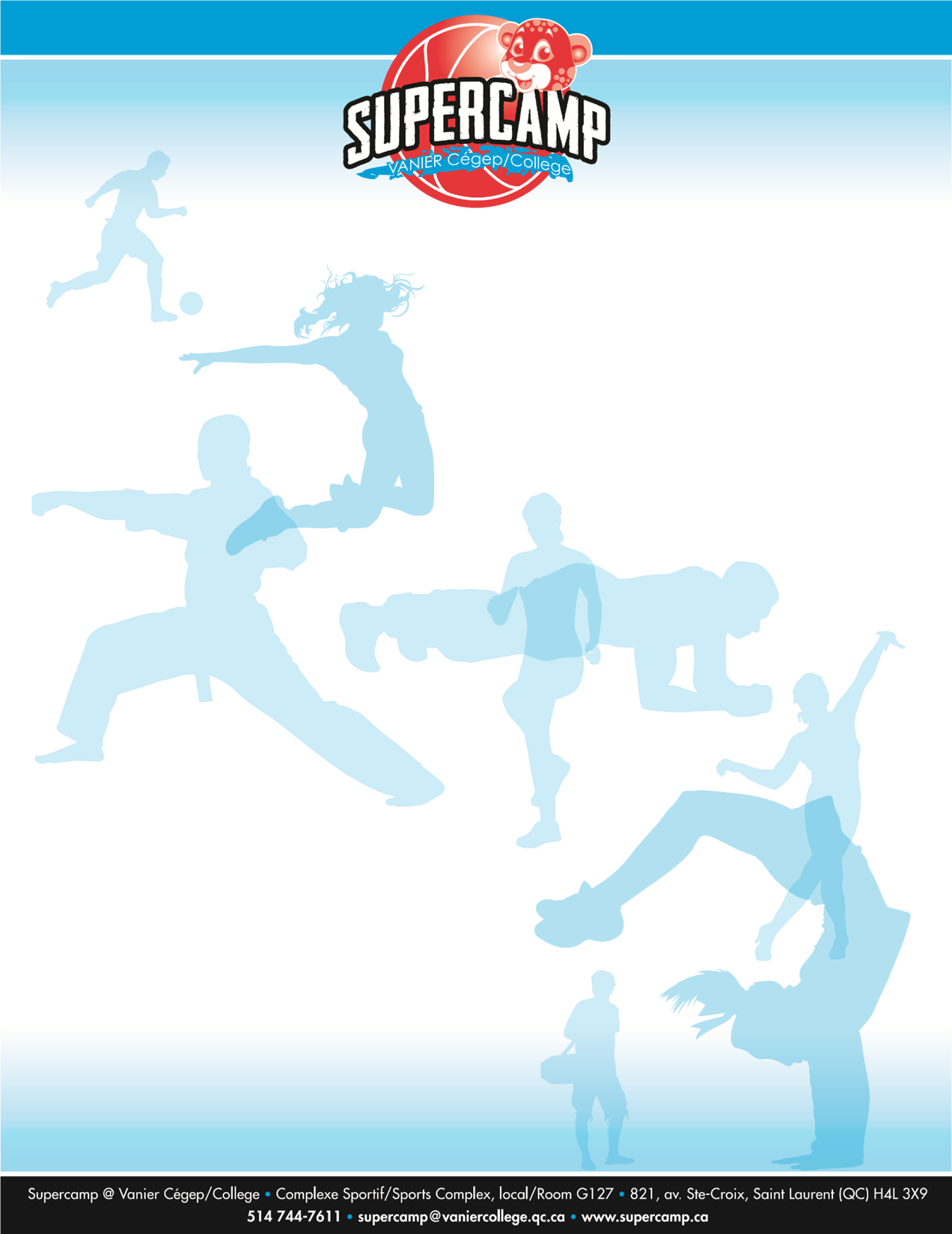 Sorties – Été 2019Vous êtes curieux et désirez en savoir plus au sujet des sorties offertes? Cliquez sur les sorties pour être redirigé vers leurs sites web! *Veuillez noter que les sorties sont sujettes à changement sans préavisSEMAINEDATESORTIESEMAINE 416 juilletPays des Merveilles18 juilletZigZagZooSEMAINE 523 juilletBeach Club 25 juilletSuper Aqua ClubSEMAINE 813 aoûtCap. St. Jacques15 aoûtAcrosport Barani